Приложение 1КОНТРОЛЬНО –ИЗМЕРИТЕЛЬНЫЕ МАТЕРИАЛЫ ДЛЯ ПРОМЕЖУТОЧНОЙ АТТЕСТАЦИИМАТЕМАТИКАСПЕЦИФИКАЦИЯдля проведения промежуточной аттестацииучащихся 2 класса по математике за 2017-2018 учебный годНазначение КИМИтоговая работа предназначена для проведения процедуры оценки качества образования по предмету «Математика» в рамках мониторинга образовательных достижений обучающихся 2 классов. Проводится в соответствии с Федеральным законом от 29.12.2012 № 273-ФЗ «Об образовании в Российской Федерации». Основная цель работы – выявить уровень достижения школьниками планируемых результатов, разработанных на основе федерального государственного образовательного стандарта основного общего образования по предмету «Математика». Документы, определяющие содержание КИМ Содержание и структура итоговой работы (в форме тестирования) по предмету «Математика» разработаны на основе следующих документов и методических материалов:-  федеральный государственный образовательный стандарт основного общего образования (Приказ Министерства образования и науки РФ № 1897 от 17.12.2010 г.с изменениями от 29 декабря 2014 года и от 31 декабря 2015 года)-     программа по Математике для 2 классов;-     планируемые результаты освоения ООП НОО.3.Структура КИМИтоговая контрольная работа по Математике в 2 классе содержит 2 варианта. Каждый вариант  включает 7 заданий, которые отличаются уровнем сложности и формой заданий, в каждом виде заданий есть задания обязательного уровня и более сложные.Распределение заданий КИМ по уровню сложности. Система оценивания отдельных заданий и всей работы в целомКритерии оценивания: «5» -нет ошибок;«4» - 1-2 ошибки, но не в задаче;«3» -2-3 ошибки. 3-4 негрубые ошибки, но ход решения задачи верен;«2» - не решена задача или более 4 грубых ошибок.Продолжительность проверяемой работыНа выполнение работы отводиться 45 минут.I вариантРешите задачуДля детского сада школьники сшили 17 зайчиков, а мишек на 8 больше, чем зайчиков. Сколько всего игрушек сшили школьники?Вычисли14 + (92 - 68) =(72 - 23) + 32=80 - (62 + 14) =36 + (49 - 18) =6 ∙ 2 =                                           16 : 8 =20 : 2 =                                         2 ∙ 4 =Сравни и расставь знаки "<", ">" или "=":м * 7 дм                               1 м * 98 см     25м * 4 см                                  53 мм * 5 см    3 дм 2 см * 23 см                       1 см * 10 ммРеши уравнения:12+ х = 71 х - 42 = 17Начерти прямоугольник со сторонами 4 см и 2 см и найди его периметр.* Поставь знаки действий и, если нужно, скобки, так чтобы получились верные равенства2 2 2 2 = 5                               2 2 2 2 = 62 2 2 2 = 18                            2 2 2 2 = 16* У Марины было 50 рублей. Папа дал ей 3 монеты. Всего у неё стало 70 рублей.Какие монеты дал папа Марине?Примечание: * задания повышенной сложности.II вариантРешите задачуК празднику Победы ученики вторых классов сделали 25 открыток, а ученики третьих классов на 8 открыток меньше. Сколько всего открыток сделали ученики вторых и третьих классов?Вычисли45+ (31 - 18) =(72- 39) + 34=80- (42 + 33) =16+ (47 - 31) =8∙ 2 =                            14 : 7 =30: 3 =                          2 ∙ 3 =Сравни и расставь знаки "<", ">" или "=":6м * 9 дм                              1 м * 92 см13м * 2 см                            68 мм * 6 см13см 2 мм * 24 мм               1 м * 100 смРеши уравнения:12+ х = 52х - 28 = 34Начерти прямоугольник со сторонами 5 см и 3 см и найди его периметр. * Поставь знаки действий и, если нужно, скобки, так чтобы получились верные равенства2 2 2 2 = 10                                        2 2 2 2 = 222 2 2 2 = 4                                          2 2 2 2 = 8* Если каждый из трёх мальчиков возьмёт из вазы по 4 абрикоса, в вазе останетсяещё один абрикос. Сколько абрикосов было в вазе?Примечание: * задания повышенной сложности.СПЕЦИФИКАЦИЯконтрольных измерительных материаловдля проведения итоговой работы по математике в 3 классе.(М.И.Моро)1.Назначение работы – работа составлена для проведения мониторинга математической подготовки обучающихся  3-х классов за год.Итоговая аттестация проводится с целью определения уровня освоения обучающимися 3 классов предметного содержания курса математики в соответствии с требованиями Федерального государственного образовательного стандарта, выявления элементов содержания, вызывающих наибольшие затруднения у обучающихся и выявления динамики результативности обучения.2. Документы, определяющие содержание работы:1. Федеральный закон от 29.12.2012 г. №273-ФЗ «Об образованиии Российской Федерации»2. Федеральный государственный образовательный стандарт начального общего образования (Приказ Министерства образования и науки Российской Федерации от 06.10.2009 №373).-     программа по матемаике  для 3 класса;-     планируемые результаты освоения НОО ООО.3.Структура КИМВ работу по математике включена контрольная работа. В работе 6 заданий. Работа состоит из двух частей- 5 заданий основной части, отнесённые к блоку «Выпускник научится» (БУ), 1 задание – «задача на смекалку», дополнительной части (ПУ). Результаты выполнения основной и дополнительной частей работы не суммируются4. Распределение заданий КИМ по уровню сложности .6* задание-Повышенный уровень.- решение нестандартной задачи  может отводиться от 3 до 5 минут. Педагогом результаты выполнения  дополнительной части работы отслеживается только правильное выполнения задания и оцениваются дополнительной отметкой. 5. Система оценивания отдельных заданий и всей работы в целомПри выставлении отметок за контрольную работу, учитывается выполнение заданий базового уровня. Если набрано:6. Время выполнения работ.На выполнение проверочной работы отводится 45 минут.Вариант 1.1.Вычисли.75 : 5                        203 х 433 : 3                        900 : 3023 х 4                       760 : 42.Выполни вычисления в столбик и проверь.345+267                  610-345                   3.Начерти прямоугольник со сторонами 8 см и 6см. Найди его периметр и площадь.4. Реши задачу.В магазине было 115 белых гвоздик и 67красных. Из них сделали букеты по 3 гвоздики в каждом. Сколько букетов получилось?5. Сравни. Поставь знак>,< или .1 кг…532г          1 сут. …23ч6 дм …630 мм5м 2 дм ..25 дм3 дм2… 200см23ч… 120мин6*.Мальчик наловил пауков и жуков- всего 8 штук. Если пересчитать, сколько у них лап, то окажется 54. Сколько пауков и сколько жуков поймал мальчик. Вспомни, что у паука 8 лап, а у жука- 6.Вариант 21.Вычисли.105 : 7                     305 х 366 : 6                       100 : 5028 х 4                       960 : 4 2.Выполни вычисления в столбик и проверь.438+178                712-333                 3.Начерти прямоугольник со сторонами 5 см и 7 см. Найди его периметр и площадь.4. Реши задачу.С одной грядки собрали 345 кг моркови, а с другой 258 кг. Всю морковь разложили в мешки по 9 кг. Сколько мешков потребовалось?5. Сравни. Поставь знак >,< или .300г…1 кг          2 сут. …40ч3 дм 2см …30 см6м 3 дм ..66 дм6 дм2… 600см2100мин… 1ч6*.На дворе гуляют куры и поросята. У всех вместе 20 голов и 56 ног. Сколько всего кур и сколько поросят.СПЕЦИФИКАЦИЯдля промежуточной аттестации по математике 4 классНазначение КИМИтоговая работа предназначена для проведения процедуры оценки качества образования по предмету «Математика» в рамках мониторинга образовательных достижений обучающихся 4 класса. Проводится в соответствии с Федеральным законом от 29.12.2012 № 273-ФЗ «Об образовании в Российской Федерации». Основная цель работы – выявить уровень достижения школьниками планируемых результатов, разработанных на основе федерального государственного образовательного стандарта основного общего образования по предмету «Математика». 2. Документы, определяющие содержание КИМ Содержание и структура итоговой работы (в форме тестирования) по предмету «Математика» разработаны на основе следующих документов и методических материалов:-  федеральный государственный образовательный стандарт основного общего образования (Приказ Министерства образования и науки РФ № 1897 от 17.12.2010 г.с изменениями от 29 декабря 2014 года и от 31 декабря 2015 года)-     программа по Математике для 4 класса;-     планируемые результаты освоения ООП НОО.3. Структура КИМаРабота состоит из трёх частей разных по уровню сложности заданий Распределение заданий проверочной работы по частям работы.Распределение заданий КИМ по уровню сложности. В проверочных работах представлены задания различного уровня сложности: базового, повышенного, высокого. Система оценивания письменных работЗадания с выбором ответа считается выполненным, если выбранный учащимся номер ответа совпадает с верным ответом.За выполнение проверочной работы выставляются две оценки: тестовая, в виде количества набранных баллов, и по 5-бальной системе. Переводная шкалаПродолжительность проверяемой работыНа выполнение заданий отводится 45 минут.1 ВариантЧасть А.Первая часть А1-А10 содержит 10 заданий. К ним даются варианты ответов, и вам предстоит выбрать из них один правильный. Часть В.Часть В состоит из 2-х заданий (В 1 – В 2). К  некоторым заданиям этой части должен быть дан ответ, содержащий несколько слов. 2 ВариантЧасть А.Первая часть А1-А10 содержит 10 заданий. К ним даются варианты ответов, и вам предстоит выбрать из них один правильный. Часть В.Часть В состоит из 2-х заданий (В 1 – В 2). К  некоторым заданиям этой части должен быть дан ответ, содержащий несколько слов. Часть С.В части С содержится два задания (С 1 – С 2), к первому заданию необходимо сделать чертеж и решить задачу, ко второму заданию нужно дать развёрнутый ответ.РУССКИЙ ЯЗЫКСпецификация для проведения промежуточной аттестации по русскому языку в 3  классе  (Канакина В.Н.)1.Назначение КИМ.Промежуточная аттестация проводится с целью установления фактического уровня теоретических знаний обучающихся по русскому языку, их практических умений и навыков, установления соответствия предметных универсальных учебных действий обучающихся требованиям ФГОС за курс 3 класса.2. 2. Документы, определяющие содержание КИМ (приказ Минобрнауки от 06.10.2009 № 373)Содержание и структура итоговой работы (в форме диктанта) по предмету «русский язык» разработаны на основе следующих документов и методических материалов:-  федеральный государственный образовательный стандарт начального  общего образования (приказ Министерства образования и науки РФ № 373 от 06.10.2009 г.)-     программа по русскому языку для 3 класса;-     планируемые результаты освоения НОО ООО.3.Структура КИМ:1. Диктант2. Граммматические задания:1)   Выпишите из текста два слова с безударными гласными в корне. Рядом запишите проверочные слова.2)  Выпишите из текста два слова с приставками. Приставки выделите.3)  Разберите предложения по членам: вариант 1 - второе, вариант 2 — третье.Данная работа по русскому языку охватывает материал по следующим разделам:Правописание безударных гласных в корне, проверяемых ударением.Правописание парных согласных в корне слова.Оформление предложений.Главные и второстепенные члены предложения.Части речи.Состав словаПеречень контролируемых орфографических умений:Умение записывать слова под диктовку (умение обозначать звуки буквами на письме, умение выделять в речи слова).Правила записи предложения.Правописание предлогов.Правописание гласных после шипящих.Правописание Ь. как показатель мягкости согласных.Правописание разделительного мягкого знака Ь.Правописание парных согласных на конце и в середине слова.Правописание непроизносимой согласной в слове.Правописание безударных гласных в корне слова.Правописание словарных слов.Правописание знаков препинания в конце предложения.Правила переноса слов.Правописание приставок (в соответствии с содержанием курса русского языка 3 класса).Правописание суффиксов.Правописание местоимений.Правописание удвоенных согласных.         Проверяемые языковые, речевые и общеучебные умения: каллиграфически правильно и орфографически верно записывать текст, проверять написанное; производить простейший синтаксический анализ предложения (находить грамматическую основу предложения), находить способы их проверки на письме; различать изученные части речи (имя существительное, имя прилагательное, глагол, предлог).4. Система оценивания отдельных заданий и работы в целом. Диктант«5» - за работу, в которой нет ошибок.«4» - за работу, в которой допущение 1-2 ошибки.«3» - за работу, в которой допущено 3-5 ошибок.«2» - за работу, в которой допущено более 5 ошибок.Грамматическое задание«5» – без ошибок.«4» – правильно выполнено не менее З/4 заданий.«3» – правильно выполнено не менее 1/2 заданий.«2» – правильно выполнено менее 1/2 заданий.Допускаются  исправления в работе, т.к. это является характеристикой сформированности у ученика важнейшего для учебной деятельности действия самоконтроля.5. Время выполнения работы – 45 минут. Итоговый контрольный диктант по русскому языку за курс  3 классаРаннее весеннее утро. Степь весело пестреет цветочками. Ярко желтеет дрок. Скромно синеют колокольчики. Белеет пахучая ромашка. Дикая гвоздика горит пунцовыми пятнами. В утренней прохладе разлит горький здоровый запах полыни.Всё радостно потянулось к солнцу. Степь проснулась и ожила. Высоко в воздухе затрепетали жаворонки. Кузнечики подняли свою торопливую трескотню.(48 слов)По А. КупринуГрамматическое задание1. Выпишите из текста два слова с приставками. Приставки выделите.2.Разберите предложения по членам: вариант 1 - второе, вариант 2 — третье.3*.Выпишите из текста два слова с безударными гласными в корне. Рядом запишите проверочные слова.СПЕЦИФИКАЦИЯдля промежуточной аттестации обучающихся 4 класса по Русскому языкуНазначение КИМИтоговая работа предназначена для проведения процедуры оценки качества образования по предмету «Русский язык» в рамках мониторинга образовательных достижений обучающихся 4 класса. Проводится в соответствии с Федеральным законом от 29.12.2012 № 273-ФЗ «Об образовании в Российской Федерации». Основная цель работы – выявить уровень достижения школьниками планируемых результатов, разработанных на основе федерального государственного образовательного стандарта основного общего образования по предмету «Русский язык». 2. Документы, определяющие содержание КИМ Содержание и структура итоговой работы (в форме тестирования) по предмету «Русский язык» разработаны на основе следующих документов и методических материалов:-  федеральный государственный образовательный стандарт основного общего образования (Приказ Министерства образования и науки РФ № 1897 от 17.12.2010 г.с изменениями от 29 декабря 2014 года и от 31 декабря 2015 года)-     программа по Русскому языку для 4 класса;-     планируемые результаты освоения ООП НОО.3. Структура КИМаИтоговая контрольная работа (Диктант) по Русскому языку в 4 классе содержит 3 грамматических задания в 2х вариантах.Распределение заданий КИМ по уровню сложности. Система оценивания письменных работОценка выполнения учащимся итогового диктанта строится по принципу «не справился», «справился на базовом уровне», «справился на повышенном уровне».      Результат написания диктанта учащимся оценивается как «справился на базовом  уровне», если учащийся допустил не более шести ошибок (с учетом принципа «повторяющейся ошибки на одно и то же правило»), «справился на повышенном уровне», если учащийся допустил не более двух ошибок (включая повторяющуюся ошибку на одно и тоже правило).	Оценка «5» ставится за диктант, в котором нет ошибок и исправлений, работа написана аккуратно в соответствии с требованиями каллиграфии (соблюдение правильного начертания букв, наклона, их одинаковой высоты, ширины и др.).Оценка «4» ставится за диктант, в котором допущено не более 2-х ошибок; работа выполнена чисто, но допущены небольшие отклонения от каллиграфических норм.Оценка «3» ставится за диктант, в котором допущено 3-5 ошибок, работа выполнена небрежно, имеются  существенные отклонения от норм каллиграфии.Оценка «2» ставится за диктант, в котором допущено более 5 ошибок; работа написана неряшливо.	За ошибку в диктанте не считаются: а) два исправления; б) две пунктуационные ошибки;в) повторение ошибок в одном и том же слове;г) две негрубые ошибки.Негрубыми ошибками в диктанте считаются:а) повторение одной и той же буквы в слове; б) при переносе слова, одна часть которого написана на одной строке, а вторая опущена;в) дважды написано одно и то же слово в предложении;г) недописанное слово.Нормы оценки выполнения грамматического задания:Оценка «5» ставится, если все задания выполнены безошибочно, ученик обнаруживает осознанное усвоение понятий, определений, правил и умение самостоятельно применять знания при выполнении работы.Оценка «4» ставится, если ученик обнаруживает осознанное усвоение правил и определений, умеет применять свои знания в ходе разбора слов и предложений и правильно выполнил не менее 3/4 заданий.Оценка «3» ставится, если ученик обнаруживает усвоение определений части изученного материала, в работе выполнил не менее половины заданий.Оценка «2» ставится, если ученик обнаруживает плохое знание учебного материала, не справляется с большинством грамматических заданийПродолжительность проверяемой работыНа выполнение заданий отводится 45 минут.ДиктантВесна    Стоит чудесный май. Как хорошо кругом в эту весеннюю пору! Ласковое солнце греет землю своим теплом. Ранним утром ты бежишь в ближнюю рощу. После тёплого дождя появилась зелёная травка. Синие, жёлтые, красные цветы пóдняли головки. В зелени травы белеют ландыши. Ты вдыхаешь тонкий запах нежных цветов.   Лёгкий ветерок играет в листве деревьев. С утра до позднего вечера поют свои песни птицы. Ты сразу узнáешь голос соловья. Как красиво он поёт! Легко льётся радостная песня. Всю ночь не смолкает самый удивительный в мире певец.                                                                                                                                     (83 слова)Грамматическое заданиеВариант 1Указанное предложение разбери по частям речи и  членам предложения. Выпиши словосочетания.На берегу лесной речки  дети услышали соловья. Сгруппируй слова, которые имеют одинаковый состав.  Запиши каждую группу на отдельной строчке.Лисица, нора, дятел, зимний, дерево, погрузка, мостик, пришкольный, бездомный3. Разобрать слова как части речи. Греет, ласковое, (до) вечера.Вариант 2Указанное предложение разбери по частям речи и  членам предложения. Выпиши словосочетания.Соловьи любят прятаться в густых зарослях. Сгруппируй слова, которые имеют одинаковый состав.Запиши каждую группу на отдельной строчке.Лисица, нора, дятел, зимний, дерево, погрузка, мостик, пришкольный, бездомный Разобрать слова как части речи.             Играет, радостная, (после) дождя.СПЕЦИФИКАЦИЯдля проведения промежуточной аттестацииучащихся 2 класса по русскому языкуНазначение КИМИтоговая работа предназначена для проведения процедуры оценки качества образования по предмету «Русский язык» в рамках мониторинга образовательных достижений обучающихся 2 класса. Проводится в соответствии с Федеральным законом от 29.12.2012 № 273-ФЗ «Об образовании в Российской Федерации». Основная цель работы – выявить уровень достижения школьниками планируемых результатов, разработанных на основе федерального государственного образовательного стандарта основного общего образования по предмету «Русский язык». Документы, определяющие содержание КИМ Содержание и структура итоговой работы (в форме диктанта) по предмету «Русский язык» разработаны на основе следующих документов и методических материалов:-  федеральный государственный образовательный стандарт основного общего образования (Приказ Министерства образования и науки РФ № 1897 от 17.12.2010 г.с изменениями от 29 декабря 2014 года и от 31 декабря 2015 года)-     программа по Русскому языку для 2 класса;-     планируемые результаты освоения ООП НОО.3.Структура КИМИтоговая контрольная работа (Диктант) по Русскому языку во 2 классе содержит 3 грамматических задания. Продолжительность проверяемой работыНа выполнение работы отводиться 45 минут.Задания составлены в соответствии с изученными темами и с учетом требований ФГОС к знаниям и умениям учащихся 2 класса.Форма проведения: контрольный диктант с грамматическим заданиемСистема оценивания:Негрубые ошибки: исключения из правил; повторение одной и той же буквы (букварь); перенос слов; единичный пропуск буквы на конце слова;Однотипные ошибки: первые три однотипные ошибки = 1 ошибке, но каждая следующая подобная считается за отдельную ошибку.При трёх поправках оценка снижается на 1 балл.Оценки за контрольный диктант.«5» – не ставится при трёх исправлениях, но при одной негрубой ошибке можно ставить;«4» – 2 орфограф. и 2 пунктуац. ошибки или 1 орфограф. и 3 пунктуац.;«3» – 3 – 4 орфограф. и 4 пунктуац. ошибки, а также при 5 орфограф. ошибках;«2» - более 5 – 8 орфограф. ошибок;Оценки за грамматические задания.«5» – всё верно;«4» – не менее 3/4 верно;«3» – не менее 1/2 верно;«2» – не выполнено больше половины общего объёма заданий.Продолжительность выполнения работы.На выполнение заданий отводится 45 минут.Май        Май. Настали тёплые деньки. Зелёная листва укрыла деревья. Весело поют дрозды и чижи. На земле сочная травка. В лесу цветут душистые ландыши. Зреют лесные ягоды. Гудят шмели. Пчела летит от цветка к цветку. В цветах сладкий сок. У ручья  урчат лягушки. К воде ползёт уж. (46 слов)Грамматические задания:Выпиши второе предложение, подчеркни подлежащее и сказуемое. Напиши над ними названия частей речи, укажи число.Подчеркни в выделенном предложении слова, обозначающие неодушевленные имена существительные.* К слову печалиться запиши близкое по значению слово (синоним).Примечание: * задания повышенной сложности.ОКРУЖАЮЩИЙ МИРСпецификация контрольных измерительных материалов для проведения промежуточной аттестации по  Окружающему миру для 2 класса (Плешаков) Назначение КИМИтоговая работа предназначена для проведения процедуры оценки качества образования по предмету «Окружающий мир» в рамках мониторинга образовательных достижений обучающихся 2 классов. Проводится в соответствии с Федеральным законом от 29.12.2012 № 273-ФЗ «Об образовании в Российской Федерации». Основная цель работы – выявить уровень достижения школьниками планируемых результатов, разработанных на основе федерального государственного образовательного стандарта основного общего образования по предмету «Окружающий мир». Документы, определяющие содержание КИМ Содержание и структура итоговой работы (в форме тестирования) по предмету «Окружающий мир» разработаны на основе следующих документов и методических материалов:-  федеральный государственный образовательный стандарт основного общего образования (Приказ Министерства образования и науки РФ № 1897 от 17.12.2010 г.с изменениями от 29 декабря 2014 года и от 31 декабря 2015 года)-     программа по Окружающему миру для 2 классов;-     планируемые результаты освоения ООП НОО.3.Структура КИМИтоговая контрольная работа по Окружающему миру в 2 классе содержит 2 варианта. Каждый вариант  включает 9 тестовых заданий и состоит из трех частей, которые отличаются уровнем сложности и формой заданий, в каждом виде заданий есть задания обязательного уровня и более сложные.В закрытых заданиях (А1- А6) учащимся предлагаются готовые ответы, из которых один верный. Надо обвести кружком букву, соответствующую верному ответу. Если была допущена ошибка, при выборе ответа, то надо аккуратно зачеркнуть отмеченную цифру и обвести другую.     В открытых заданиях (В1 – В2) учащимся предлагается самим записать краткое  решение в специально отведенном для этого месте. При этом от учащихся не требуется ни подробная запись решения задач, ни объяснение выбранного решения. В случае записи неверного решения необходимо зачеркнуть его, и записать рядом другое.В задании с записью полного решения (С1) учащиеся должны записать ход решения задач с необходимыми пояснениями. На проведение работы отводится один урок.Распределение заданий КИМ по уровню сложности. Система оценивания отдельных заданий и всей работы в целомПравильный ответ на каждое из заданий А1- А6 оценивается одним баллом. Правильный ответ на каждое из заданий В1 – В2 оценивается двумя баллами.Правильный ответ  в задании С1 – оценивается тремя баллами.Максимальное количество баллов – 13. Если ученик набирает 11-13 баллов- ставится оценка 5; за 8-10 баллов - ставится  оценка – «4»;  5-7  баллов- «3», 4  и менее баллов-«2».Критерии оценивания:«5» - 28-27 баллов«4» - 26-21 баллов«3» - 20-14 баллов«2»- менее 14 баллов.Продолжительность проверяемой работыНа выполнение работы отводиться 45 минут.Задания составлены в соответствии с изученными темами и с учетом требований ФГОС к знаниям и умениям учащихся 2 классов.Форма проведения: тестирование.1 вариантК живой природе относятся:А) растения, камни, реки, человекБ) растения, грибы, животные, человекВ) солнце, звезды, воздух, вода, камни.2.  К неживой природе относятся:А) солнце, Луна, звезды, растения.Б) растения, животные, человекВ) дождь, камни, песок, облака.3.Установи соответствие при помощи линий     глаз                          орган вкуса     нос                           орган слуха             ухо                           орган зрения           кожа                        орган обоняния           язык                         орган осязания4. Отметь название нашей страны:А) ВладимирБ) МоскваВ) Россия5. Отметь, что такое Конституция.А) главный закон государстваБ) Главный закон ЗемлиВ) Правила  поведения в школе6. Нарисуй флаг России7. Отметь правильный ответ:А) Земля-пятая из восьми планет.Б) Земля-третья из восьми планет.В) Земля-четвёртая из восьми планет.8. Отметь верный ответЛуна – это …А) планета Солнечной системы.Б) естественный спутник Земли.В) искусственный спутник Земли.9. Заполни схему        ___________________                                                     _____________________Царства живой природы        ___________________        _________________10. * Дополни схему. Допиши признаки живых существ.____________________        _______________Животное – живое существо             передвигается              размножается                                                                  ______________________                        11. Подчеркни «лишнее» слово.Заяц,  ёж, лиса, шмель.Бабочка, стрекоза, окунь, пчела.  Кузнечик, божья коровка, воробей, майский жук.Кузнечик, божья коровка, волк, комар.12. Отметьте съедобные грибы:А) сыроежка, мухомор, опятаБ) ложные опята, белый гриб, подберёзовикВ) подосиновик, опята, рыжик13. Какие ярусы леса ты знаешь?А) кустарники, мхи, травыБ) деревья, кустарники, травыВ) грибы, ягоды, мхи.14. Закончи предложение, отметив верный ответ.Санитаром леса является …А) кукушкаБ) тетеревВ) дятел15. * Определи дерево по описанию. Напиши название дерева.1) растет очень медленно, но зато до 1000 лет и более. В русских лесах нет дерева мощнее. Это дерево не гниёт в воде, и его древесина ценится. Кора его содержит лекарственное вещество, а для животных оно – настоящая кормушка.___________________________________________________________________________16.* Заполни таблицуДельфин, сом, акула, щука,  карась, камбала,   кит.17.* Запиши ответы на вопросы.1) Как называется начало реки? _____________________________________2) Как называется место, где река впадает в море, озеро или другую реку? __________________3) Как называется углубление между берегами, по которым течёт вода?____________________Примечание: * задания повышенной сложности.2 вариантК живой природе относятся:А) животные, растения, реки, воздухБ) солнце, звезды, воздух, вода, камниВ) бактерии, растения, грибы, животные2.  К неживой природе относятся:А) грибы, животные, растения.Б) камни, вода, воздух, дождьВ) вода, солнце, звезды, человек3.Установи соответствие при помощи линийорган вкуса                              носорган слуха                              глаз                        орган зрения                            языкорган обоняния                        кожа                      орган осязания                         ухо  4. Отметь столицу нашей страны:А) ВладимирБ) МоскваВ) Россия5. Отметь, что такое Конституция.А) Главный закон ЗемлиБ) Правила  поведения в школеВ) главный закон государства6. Нарисуй флаг России7. Отметь верный ответЛуна – это …А) искусственный спутник ЗемлиБ) планета Солнечной системыВ) естественный спутник Земли8. Отметь правильный ответ:А) Земля-третья из восьми планет.Б) Земля- четвёртая из восьми планет.В) Земля- первая из восьми планет..9. Заполни схему        ___________________                                                     _____________________Царства живой природы        ___________________        _________________10. * Дополни схему. Допиши признаки живых существ.___________________                            ________________Животное – живое существо               развивается                ________________                                                                       передвигается                              11. Подчеркни «лишнее» слово.Заяц,  бабочка, кузнечик, шмель.Щука, стрекоза, окунь, сом.  Синица, лягушка, воробей, ласточка.Лиса, божья коровка, волк, медведь.12. Отметьте несъедобные грибы:А) сыроежка, лисичка, опятаБ) ложные опята, бледная поганка, мухоморВ) маслята, опята, мухомор13. Какие ярусы леса ты знаешь?А) деревья, кустарники, травыБ) ) грибы, ягоды, мхи.В)  кустарники, мхи, травы14. Закончи предложение, отметив верный ответ.Санитаром леса является …А) кукушкаБ) дятелВ) тетерев15. * Определи дерево по описанию. Напиши название дерева. Прекрасное витаминное дерево. Точно высокие свечи возвышаются эти деревья над головой. Смолистые вещества этого дерева убивают микробы. В таких лесах много грибов и ягод.____________________________________________________________________________16.* Заполни таблицуДельфин, окунь,  щука, кальмар,  карась,  скумбрия, кит .17.* Запиши ответы на вопросы.1) Как называется начало реки? _____________________________________2) Как называется место, где река впадает в море, озеро или другую реку? __________________3) Как называется углубление между берегами, по которым течёт вода?_____________________Примечание: * задания повышенной сложности.ОтветыПояснительная записка к КИМдля проведения промежуточной аттестацииучащихся 2 класса по математике за 2017-2018 учебный годЦель проведения работы: определить уровень освоения учащимися содержание предметного курса математика в соответствии с требованиями Федерального государственного образовательного стандарта выявить уровень математической подготовки учащихся 2 классов.Личностныеположительное отношение к урокам математики;формирование ценностных ориентаций (саморегуляция, стимулирование, достижение и др.);Предметные УУДчитать, записывать, складывать, вычитать и сравнивать числа от 0 до 100;                      находить периметр многоугольника;вычислять значение числового выражения в 2 действия;сравнивать значения числовых выражений;решать задачи в 2 действия по сформулированным вопросам.Метапредметные УУДРегулятивныепроверять результаты вычислений;Познавательныеанализировать условие задачи (выделять числовые данные и цель — что известно, что требуется найти);понимать информацию, представленную в виде текста;видеть аналогии и использовать их при освоении приемов вычислений;* устанавливать закономерности и использовать их при выполнении заданий (Поставь знаки действий и, если нужно, скобки, так чтобы получились верные равенства. Набрать нужное количество монет.)Задания составлены в соответствии с изученными темами и с учетом требований ФГОС к знаниям и умениям учащихся 2 класса.Форма проведения: контрольная работаНа выполнение заданий отводится 45 минут.Критерии оценивания «5» -нет ошибок;«4» - 1-2 ошибки, но не в задаче;«3» -2-3 ошибки. 3-4 негрубые ошибки, но ход решения задачи верен;«2» - не решена задача или более 4 грубых ошибок.Грубые ошибки: вычислительные ошибки в примерах и задачах; порядок действий, неправильное решение задачи; не доведение до конца решения задачи, примера; невыполненное задание.Негрубые ошибки: нерациональные приёмы вычисления; неправильная постановка вопроса к действию при решении задачи; неверно оформленный ответ задачи; неправильное списывание данных; не доведение до конца преобразований.За грамматические ошибки, допущенные в работе по математике, оценка не снижается.За небрежно оформленную работу, несоблюдение правил и каллиграфии оценка снижается на один баллI вариантРешите задачуДля детского сада школьники сшили 17 зайчиков, а мишек на 8 больше, чем зайчиков. Сколько всего игрушек сшили школьники?Вычисли14 + (92 - 68) =(72 - 23) + 32=80 - (62 + 14) =36 + (49 - 18) =6 ∙ 2 =                                           16 : 8 =20 : 2 =                                         2 ∙ 4 =Сравни и расставь знаки "<", ">" или "=":м * 7 дм                               1 м * 98 см     25м * 4 см                                  53 мм * 5 см    3 дм 2 см * 23 см                       1 см * 10 ммРеши уравнения:12+ х = 71 х - 42 = 17Начерти прямоугольник со сторонами 4 см и 2 см и найди его периметр.* Поставь знаки действий и, если нужно, скобки, так чтобы получились верные равенства2 2 2 2 = 5                               2 2 2 2 = 62 2 2 2 = 18                            2 2 2 2 = 16* У Марины было 50 рублей. Папа дал ей 3 монеты. Всего у неё стало 70 рублей.Какие монеты дал папа Марине?Примечание: * задания повышенной сложности.II вариантРешите задачуК празднику Победы ученики вторых классов сделали 25 открыток, а ученики третьих классов на 8 открыток меньше. Сколько всего открыток сделали ученики вторых и третьих классов?Вычисли45+ (31 - 18) =(72- 39) + 34=80- (42 + 33) =16+ (47 - 31) =8∙ 2 =                            14 : 7 =30: 3 =                          2 ∙ 3 =Сравни и расставь знаки "<", ">" или "=":6м * 9 дм                              1 м * 92 см13м * 2 см                            68 мм * 6 см13см 2 мм * 24 мм               1 м * 100 смРеши уравнения:12+ х = 52х - 28 = 34Начерти прямоугольник со сторонами 5 см и 3 см и найди его периметр. * Поставь знаки действий и, если нужно, скобки, так чтобы получились верные равенства2 2 2 2 = 10                                        2 2 2 2 = 222 2 2 2 = 4                                          2 2 2 2 = 8* Если каждый из трёх мальчиков возьмёт из вазы по 4 абрикоса, в вазе останетсяещё один абрикос. Сколько абрикосов было в вазе?Примечание: * задания повышенной сложности.Пояснительная записка к КИМам для проведения промежуточной аттестацииучащихся 2 класса по русскому языкуза 2017-2018 учебный годЦель проведения работы: определить уровень освоения учащимися содержание предметного курса русский язык в соответствии с требованиями Федерального государственного образовательного стандарта, выявить уровень сформированности навыков правописания, приобретённых за два года обучения.Личностные результаты:  осознавать роль языка и речи в жизни людей;  эмоционально «проживать» текст, выражать свои эмоции.Регулятивные УУД: определять и формулировать цель деятельности на уроке с помощью учителя; учиться работать по предложенному учителем плануПознавательные УУД: преобразовывать информацию из одной формы в другую (устную в письменную)* осознавать познавательную задачу, воспринимать её, решать самостоятельно; находить языковые примеры для изучаемых языковых понятий (синонимы).Задания составлены в соответствии с изученными темами и с учетом требований ФГОС к знаниям и умениям учащихся 2 классов.Форма проведения: контрольный диктант с грамматическим заданиемНа выполнение заданий отводится 45 минут.Критерии оценивания:Негрубые ошибки: исключения из правил; повторение одной и той же буквы (букварь); перенос слов; единичный пропуск буквы на конце слова;Однотипные ошибки: первые три однотипные ошибки = 1 ошибке, но каждая следующая подобная считается за отдельную ошибку.При трёх поправках оценка снижается на 1 балл.Оценки за контрольный диктант.«5» – не ставится при трёх исправлениях, но при одной негрубой ошибке можно ставить;«4» – 2 орфограф. и 2 пунктуац. ошибки или 1 орфограф. и 3 пунктуац.;«3» – 3 – 4 орфограф. и 4 пунктуац. ошибки, а также при 5 орфограф. ошибках;«2» - более 5 – 8 орфограф. ошибок;Оценки за грамматические задания.«5» – всё верно;«4» – не менее 3/4 верно;«3» – не менее 1/2 верно;«2» – не выполнено больше половины общего объёма заданий;Май        Май. Настали тёплые деньки. Зелёная листва укрыла деревья. Весело поют дрозды и чижи. На земле сочная травка. В лесу цветут душистые ландыши. Зреют лесные ягоды. Гудят шмели. Пчела летит от цветка к цветку. В цветах сладкий сок. У ручья  урчат лягушки. К воде ползёт уж. (46 слов)Грамматические задания:Выпиши второе предложение, подчеркни подлежащее и сказуемое. Напиши над ними названия частей речи, укажи число.Подчеркни в выделенном предложении слова, обозначающие неодушевленные имена существительные.* К слову печалиться запиши близкое по значению слово (синоним).Примечание: * задания повышенной сложности.Пояснительная записка к КИМамдля проведения промежуточной аттестацииучащихся 2 класса по литературному чтениюза 2017-2018 учебный годЦель проведения работы: определить уровень освоения учащимися содержание предметного курса литературное чтение в соответствии с требованиями Федерального государственного образовательного стандарта, способности использовать приобретенные знания и умения в повседневной жизни и практической деятельности.Коммуникативные: учиться оформлять свои мысли в письменной речи (на уровне одного предложения или небольшого текста)Познавательные: учиться находить ответы на вопросы, используя свой жизненный опыт и информацию, полученную на уроке; умение делать выводы; сравнивать и группировать предметыРегулятивные: умение определять цель учебной деятельности ; учиться обнаруживать и формулировать учебную проблему  * учиться находить ответы на вопросы, используя свой жизненный опыт и информацию, полученную на уроках.Задания составлены в соответствии с изученными темами и с учетом требований ФГОС к знаниям и умениям учащихся 2 классов.Форма проведения: тестированиеНа выполнение заданий отводится 45 минут.Критерии оценивания Выполнено 80 -100 % – оценка «5»Выполнено 60 – 80 %  объёма работы - оценка «4»Выполнено 40 -  60 % объёма работы - оценка «3»Выполнено  0 – 40% объёма работы - оценка «2»1 вариант1. Определи жанр произведенияРаз, два, три, четыре, пять,Будем в прятки мы играть.Звёзды, месяц, луг, цветы…Поводи пойди-ка ты !а) считалкаб) загадкав) колыбельная песня    г) небылица    2. Найди пословицу о Родинеа) Горька работа, да хлеб сладок.б) Лучше синица в руках, чем журавль в небе.в) Глупа та птица, которой своё гнездо не мило.Г) Друг в беде – настоящий друг.3. В какой сказке среди персонажей есть волк?а) «Каша из топора»б) «Гуси-лебеди»в) «Лиса и журавль»г) «Теремок»4. Найдите героя сказки «Петушок и бобовое зернышко».а) волкб) лисав) медведьг) курочка5. Кто помогал девочке в сказке «Гуси-лебеди»?а) грушаб) берёзав) рябинаг) яблоня6.Из чего варил кашу солдат?а) из гречкиб) из манкив) из топораг) из геркулеса7.Дополни имена:Сивка ____________________Царевна __________________Сапоги ___________________8 . Какое стихотворение учит преодолевать страх?а) «Сила воли»б) «Мой щенок»в) «Кот и лодыри»г) «Мой секрет»9. Кто написал стихотворения «Путаница» и «Радость»?а) А.Бартоб) С.Маршакв) С.Михалковг) К.Чуковский10. . Кто написал сказку «Мафин и паук»?а) Э.Хогартб) Ш.Перров) братья Гриммг) Г.Х.Андерсен11. Стрелкой соедини автора и его произведение                                      а) «Хорошее»1) В.Осеева                  б) «Я и Вовка»2) Ю.Ермолаев            в) «За игрой»3) В.Лунин                   г) «Почему?»4) Н.Булгаков               д) «Анна, не грусти!»5) В.Берестов               е) «Два пирожных»                                     ж) «Волшебное слово» 12. Подбери рифму к слову ученика) школаб) ученицав) дневникг) тетрадь13. Из какого произведения эти строки?Наряд оказался и впору и к лицу, а так как маркиз и без того был малый хоть куда – красивый и статный, то, приодевшись, он, конечно, стал ещё лучше…а) «Мафин и паук»б) «Кот в сапогах»в) «Красная Шапочка»г) «Принцесса на горошине»14. *Узнай рассказ по ключевым словам        а) Строили, горка, скользко, песок, ступеньки. ____________________________________________        б) Комод, шляпа, котёнок, кочерга, картошка. ____________________________________________        в) Игры, домик, сказка, волк,  «три поросёнка». ____________________________________________Примечание: * задания повышенной сложности.2 вариант1. Определи жанр произведенияЯ пыхчу, пыхчу, пыхчу,
Больше греться не хочу.
Крышка громко зазвенела:
"Пейте чай, вода вскипела!"а) считалкаб) загадкав) колыбельная песня    г) небылица    2. Найди пословицу о дружбеа) Горька работа, да хлеб сладок.б) Лучше синица в руках, чем журавль в небе.в) Глупа та птица, которой своё гнездо не мило.Г) Старый друг лучше новых двух.3. Найдите героя (героев) сказки «Теремок»а) гуси-лебедиб) Баба-ягав) Курочка Рябаг) мышка-норушка4. Найдите героя сказки «Петушок и бобовое зернышко»а) волкб) лисав) медведьг) курочка5. Кто помогал девочке в сказке «Гуси-лебеди»?а) грушаб) берёзав) рябинаг) яблоня6. Кто спас Снегурочку в сказке Даля «Девочка Снегурочка»?а) лисаб) медведьв) Жучкаг) волк7.Дополни имена:Сивка ____________________Царевна __________________Сапоги ___________________8 . Какому времени года радуются все в стихотворении «Верёвочка»?а) летуб) зимев) осениг) весне9.Какие из этих произведений написал К.И.Чуковскийа) «Кот и лодыри»б) «Сила воли»в) «Федорино горе»г) «Путаница»10 . Укажи название сказки Г.Х.Андерсена.а) «Кот в сапогах»б) «Красная Шапочка»в) «Мафин и паук»г) «Принцесса на горошине11. Стрелкой соедини автора и его произведение.                                                  а) «Хорошее»1) В.Лунин                               б) «Я и Вовка»2) Ю.Ермолаев                         в) «За игрой»3) В.Осеева                              г) «Почему?»4) Н.Булгаков                          д) «Анна, не грусти!»5) В.Берестов                           е) «Два пирожных»                                                  ж) «Волшебное слово»12. Подбери рифму к слову белочка.а) бельчонокб) девочкав) собачкаг) скачка13. Из какого произведения эти строки?Мы стащили с кровати одеяло и завесили им стол. Вот и получился дом. Мы залезли в него, а там темно-темно!а) Н. Булгаков «Анна, не грусти!»б) Н.Носов «Затейники»в) В. Осеева «Волшебное слово»г) Ю. Ермолаев «Два пирожных»14. * Узнай рассказ по ключевым словам.            а) Игры, домик, сказка, волк,  три поросёнка. _________________________________________            б) Строили, горка, скользко, песок, ступеньки. _________________________________________   в) Комод, шляпа, котёнок, кочерга, картошка. _________________________________________Примечание: * задания повышенной сложности.СПЕЦИФИКАЦИЯ для промежуточной аттестации обучающихся 4 класса по Окружающему мируНазначение КИМИтоговая работа предназначена для проведения процедуры оценки качества образования по предмету «Окружающий мир» в рамках мониторинга образовательных достижений обучающихся 4 класса. Проводится в соответствии с Федеральным законом от 29.12.2012 № 273-ФЗ «Об образовании в Российской Федерации». Основная цель работы – выявить уровень достижения школьниками планируемых результатов, разработанных на основе федерального государственного образовательного стандарта основного общего образования по предмету «Окружающий мир». 2. Документы, определяющие содержание КИМ Содержание и структура итоговой работы (в форме тестирования) по предмету «Окружающий мир» разработаны на основе следующих документов и методических материалов:-  федеральный государственный образовательный стандарт основного общего образования (Приказ Министерства образования и науки РФ № 1897 от 17.12.2010 г.с изменениями от 29 декабря 2014 года и от 31 декабря 2015 года)-     программа по Окружающему миру для 4 класса;-     планируемые результаты освоения ООП НОО.3. Структура КИМаРабота состоит из трёх частей, различающихся формой и уровнем сложности заданий.Часть I содержит задания с выбором ответа. Каждому заданию дано 4 варианта ответа, из которых только один является верным.Часть II содержит задания со свободно - конструируемым  ответом на сравнение, определение особенностей и классификацию объектов,  которые   требуют самостоятельного ответа учащегося. Часть III содержит задания, при ответе на которые ученику придётся выделять группы, устанавливать последовательность и причинно-следственные связи в природе, продумывать доказательства, приводить веские доводы. Эти задания направлены на проверку сообразительности, умения сопоставлять сведения об окружающем  мире.Проверочная работа содержит 15 заданий: 10 заданий с выбором ответа (часть I), 3 задания со свободно-конструированным ответом (часть II), 2 задания с развёрнутым ответом (часть III).Распределение заданий проверочной работы по частям работы.Распределение заданий КИМ по уровню сложности. Система оценивания письменных работЗадание с выбором ответа считается выполненным, если выбранный учащимся номер ответа совпадает с верным ответом.Задание со свободно-конструируемым или развёрнутым ответом считается выполненным с учётом правильности и полноты ответа.За выполнение проверочной работы выставляются две оценки: тестовая, в виде количества набранных баллов, и по 5-ти бальной системе.Переводная шкалаПродолжительность проверяемой работыНа выполнение заданий отводится 45 минут.Вариант 1.Часть А.Первая часть А1-А10 содержит 10 заданий. К ним даются варианты ответов, и вам предстоит выбрать из них один правильный. А1. С помощью какого прибора определяют температуру воздуха (воды, тела человека)?Термометра.           2. Весов.                      3. Компаса.                  4.Лупы.А2.  По названным признакам определи время года: Потепление. Осадки в виде снега и дождя. Таяние снега, вскрытие водоёмов. Распускание листьев, цветение растений. Появление насекомых, прилёт птиц.Зима.                      2. Весна.                      3.  Лето.                           4. Осень.А3. Как правильно организовать своё рабочее место?1. Свет должен падать на рабочее место справа.2. Под ногами должно быть свободно, чтобы можно было ими болтать.3. Стол должен стоять около окна так, чтобы свет падал слева.4. На столе обязательно должна быть подставка для книг.А4. Как ты будешь действовать, если в доме начался пожар?1. Сразу же начну выносить вещи.2. Вызову пожарную службу.3. Начну тушить пожар водой.4. Покину помещение и позову на помощь взрослых.А5. Какова главная роль органов чувств человека?1. Органами чувств мы думаем.2. С помощью органов чувств человек чувствует всё, что происходит вокруг.3. Органы чувств украшают человека.4. Органы чувств не нужны, так они иногда болят.А6. Зачем нужно охранять воду и воздух?1. Без них окружающий мир будет некрасивым.2. Без них нельзя развивать сельское хозяйство.3. Охранять их требуют в школе.4. Без них не могут жить ни растения, ни животные, ни люди.А7. Как нужно относиться к животным?1. Животных нужно бояться и уважать.2. Животных нужно рисовать или фотографировать.3. Животных можно убивать, когда захочется.4. Животных подкармливать, ухаживать за ними и любить их.А8. На каком материке находится наша страна – Россия?1. Африка.                 2. Азия.                    3. Европа.                              4. Евразия.А9. Какой океан омывает берега нашей Родины на востоке?1. Северный ледовитый.2. Тихий.3. Атлантический.4. Индийский.А10. Представители какого народа в свой национальный праздник устраивают конные состязания и готовят бишбармак?1. Русские.                  2. Евреи.                     3. Татары.                          4. Немцы.                                                           Часть ВЧасть В включает три задания В1-В3, каждое требует вашего ответа в виде слова или слов в единственном числе именительного падежа.В1. Разбей объекты на две группы, запиши названия групп, начиная с названия группы, к которой относится слово Волга.Волга, Нева, Ладожское, Онежское, Обь, Иртыш, Байкал, Селигер, Белое, Лена, Чудское, Ильмень, Енисей, Ока..___________________________________________________________________________________________________________________________________________В2. Прочти текст. Какая природная зона описана?На севере нашей страны простирается широкая полоса земного пространства, на котором мирно уживаются сосна, ель, пихта, лиственница, кедр. В густых чащах скрываются соболя, росомахи, лоси и олени. При сборе ягод на болотах и малинниках люди нередко сталкиваются с медведями._________________________________________________________________В3. Прочти текст. Какое животное описано?Это животное имеет острый нюх, хорошее зрение и отличный слух. Основным кормом являются зайцы и мыши. Чтобы укрыться зимой от непогоды, оно прячется в небольшие углубления в снегу, сворачивается клубком и прикрывается пушистым хвостом. В фольклорных произведениях многих народов это животное славится хитростью и коварством.________________________________________________________________Часть СЗадания С1–С2-самые интересные. Обдумав ответ, запишите его в произвольной, развёрнутой форме.С1. Перечисли все материки Западного полушария Земли и назови наименее населённый из них.__________________________________________________________________________________________________________________________________________________________________________________________________________________С2. Определи, какие формы поверхности изображены на рисунке. Дай советы, как можно человеку использовать такие пространства.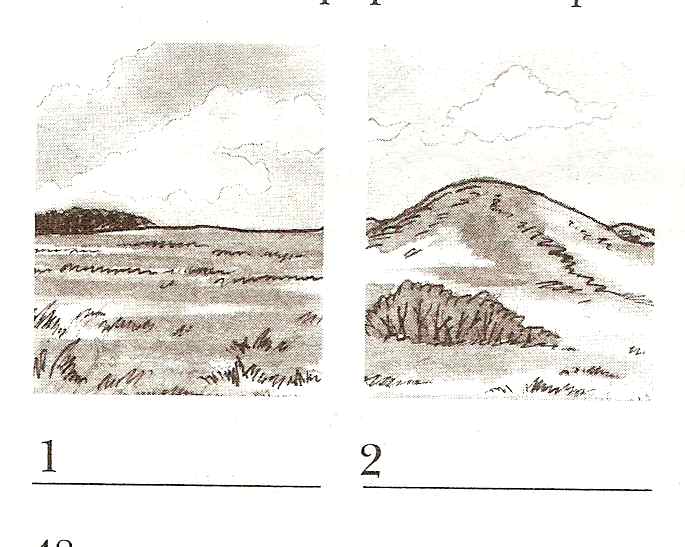 Вариант 2.Часть А.Первая часть А1-А10 содержит 10 заданий. К ним даются варианты ответов, и вам предстоит выбрать из них один правильный. А1. Укажи объект живой природы?1) камень □ 3) ветер□ 2) птицы □ 4) СолнцеА2.  . Какой газ поглощают все живые существа при дыхании?□ 1) углекислый газ □ 3) природный газ□ 2) кислород □ 4) азотА3. Выбери верное утверждение.□ 1) Вокруг Земли вращаются восемь планет.□ 2) Вокруг Солнца вращаются восемь планет.□ 3) Вокруг Солнца вращаются семь планет.□ 4) Солнце вращается вокруг Земли.А4. Чем является глобус?□ 1) шаром □ 3) мячом□ 2) Землёй □ 4) моделью ЗемлиА5. Как называется наука о прошлом людей?□ 1) история□ 2) география□ 3) экология□ 4) астрономияА6. Укажи строку, где записаны полезные ископаемые.□ 1) клевер, ромашка, тимофеевка□ 2) огурец, перец, кабачок□ 3) гранит, каменный уголь, известняк□ 4) кирпич, стекло, мелА7. Что является названием отрасли животноводства?□ 1) цветоводство□ 2) металлургия□ 3) полеводство□ 4) свиноводствоА8. Какой русский богатырь, по преданию, сразился с монгольским воином перед Куликовской битвой?□ 1) Илья Муромец□ 2) Добрыня Никитич□ 3) Пересвет□ 4) ОслябяА9. Кто был русским первопечатником:□ а) Дмитрий Донской□ б) Иван Федоров□ в) Иван Грозный□ г) Христофор КолумбА10. Впервые человек побывал в космосе:□ а) 11 апреля 1962 г.□ б) 12 апреля 1951 г.□ в) 12 апреля 1961 г.□ г) 11 апреля 1957 г                                                           Часть ВЧасть В включает три задания В1-В3, каждое требует вашего ответа в виде слова или слов в единственном числе именительного падежа.В.1. Укажи природное сообщество, в котором растения располагаются тремя ярусами.□ 1) поле □ 3) водоём□ 2) луг □ 4) лесВ.2. Какое прозвище получил царь Пётр Первый?□ 1) Донской □ 3) Мудрый□ 2) Красное Солнышко □ 4) ВеликийВ.3. Что называют Каменным поясом земли Русской?□ 1) Уральские горы□ 2) Кавказские горы□ 3) Алтай□ 4) Русскую равнинуЧасть СЗадания С1–С2-самые интересные. Обдумав ответ, запишите его в произвольной, развёрнутой форме.С1. Перечисли полезные ископаемые используют для получения топлива.С2. Перечисли Государственные символы России.ЛИТЕРАТУРНОЕ ЧТЕНИЕСПЕЦИФИКАЦИЯдля проведения промежуточной аттестацииучащихся 2 класса по Литературному чтениюза 2017-2018 учебный годНазначение КИМИтоговая работа предназначена для проведения процедуры оценки качества образования по предмету «Литературное чтение» в рамках мониторинга образовательных достижений обучающихся 2 класса. Проводится в соответствии с Федеральным законом от 29.12.2012 № 273-ФЗ «Об образовании в Российской Федерации». Основная цель работы – выявить уровень достижения школьниками планируемых результатов, разработанных на основе федерального государственного образовательного стандарта основного общего образования по предмету «литературное чтение». 2. Документы, определяющие содержание КИМ Содержание и структура итоговой работы (в форме тестирования) по предмету «литературное чтение» разработаны на основе следующих документов и методических материалов:-  федеральный государственный образовательный стандарт основного общего образования (Приказ Министерства образования и науки РФ № 1897 от 17.12.2010 г.с изменениями от 29 декабря 2014 года и от 31 декабря 2015 года)-     программа по литературному чтению для 2 класса;-     планируемые результаты освоения ООП НОО.3.Структура КИМИтоговая контрольная работа по литературному чтению во 2 классе содержит 2 варианта. Каждый вариант  включает 14 тестовых заданий, которые отличаются уровнем сложности и формой заданий, в каждом виде заданий есть задания обязательного уровня и более сложные.В  заданиях (1-13) учащимся предлагаются готовые ответы, из которых один верный. Надо обвести кружком букву, соответствующую верному ответу. Если была допущена ошибка, при выборе ответа, то надо аккуратно зачеркнуть отмеченную цифру и обвести другую.     В  задании №14 учащимся предлагается самим записать название произведения. В случае неверной записи необходимо зачеркнуть его, и записать рядом другое.Распределение заданий КИМ по уровню сложности. Система оценивания отдельных заданий и всей работы в целомПравильный ответ на каждое из заданий 1-13 оценивается одним баллом. Правильный ответ на задание 14 оценивается двумя баллами.Критерии оценивания Выполнено 80 -100 % – оценка «5»Выполнено 60 – 80 %  объёма работы - оценка «4»Выполнено 40 -  60 % объёма работы - оценка «3»Выполнено  0 – 40% объёма работы - оценка «2»Продолжительность проверяемой работыНа выполнение заданий отводится 45 минут.1 вариант1. Определи жанр произведенияРаз, два, три, четыре, пять,Будем в прятки мы играть.Звёзды, месяц, луг, цветы…Поводи пойди-ка ты !а) считалкаб) загадкав) колыбельная песня    г) небылица    2. Найди пословицу о Родинеа) Горька работа, да хлеб сладок.б) Лучше синица в руках, чем журавль в небе.в) Глупа та птица, которой своё гнездо не мило.Г) Друг в беде – настоящий друг.3. В какой сказке среди персонажей есть волк?а) «Каша из топора»б) «Гуси-лебеди»в) «Лиса и журавль»г) «Теремок»4. Найдите героя сказки «Петушок и бобовое зернышко».а) волкб) лисав) медведьг) курочка5. Кто помогал девочке в сказке «Гуси-лебеди»?а) грушаб) берёзав) рябинаг) яблоня6.Из чего варил кашу солдат?а) из гречкиб) из манкив) из топораг) из геркулеса7.Дополни имена:Сивка ____________________Царевна __________________Сапоги ___________________8 . Какое стихотворение учит преодолевать страх?а) «Сила воли»б) «Мой щенок»в) «Кот и лодыри»г) «Мой секрет»9. Кто написал стихотворения «Путаница» и «Радость»?а) А.Бартоб) С.Маршакв) С.Михалковг) К.Чуковский10. . Кто написал сказку «Мафин и паук»?а) Э.Хогартб) Ш.Перров) братья Гриммг) Г.Х.Андерсен11. Стрелкой соедини автора и его произведение                                      а) «Хорошее»1) В.Осеева                  б) «Я и Вовка»2) Ю.Ермолаев            в) «За игрой»3) В.Лунин                   г) «Почему?»4) Н.Булгаков               д) «Анна, не грусти!»5) В.Берестов               е) «Два пирожных»                                     ж) «Волшебное слово» 12. Подбери рифму к слову ученика) школаб) ученицав) дневникг) тетрадь13. Из какого произведения эти строки?Наряд оказался и впору и к лицу, а так как маркиз и без того был малый хоть куда – красивый и статный, то, приодевшись, он, конечно, стал ещё лучше…а) «Мафин и паук»б) «Кот в сапогах»в) «Красная Шапочка»г) «Принцесса на горошине»14. *Узнай рассказ по ключевым словам        а) Строили, горка, скользко, песок, ступеньки. ____________________________________________        б) Комод, шляпа, котёнок, кочерга, картошка. ____________________________________________        в) Игры, домик, сказка, волк,  «три поросёнка». ____________________________________________Примечание: * задания повышенной сложности.2 вариант1. Определи жанр произведенияЯ пыхчу, пыхчу, пыхчу,
Больше греться не хочу.
Крышка громко зазвенела:
"Пейте чай, вода вскипела!"а) считалкаб) загадкав) колыбельная песня    г) небылица    2. Найди пословицу о дружбеа) Горька работа, да хлеб сладок.б) Лучше синица в руках, чем журавль в небе.в) Глупа та птица, которой своё гнездо не мило.Г) Старый друг лучше новых двух.3. Найдите героя (героев) сказки «Теремок»а) гуси-лебедиб) Баба-ягав) Курочка Рябаг) мышка-норушка4. Найдите героя сказки «Петушок и бобовое зернышко»а) волкб) лисав) медведьг) курочка5. Кто помогал девочке в сказке «Гуси-лебеди»?а) грушаб) берёзав) рябинаг) яблоня6. Кто спас Снегурочку в сказке Даля «Девочка Снегурочка»?а) лисаб) медведьв) Жучкаг) волк7.Дополни имена:Сивка ____________________Царевна __________________Сапоги ___________________8 . Какому времени года радуются все в стихотворении «Верёвочка»?а) летуб) зимев) осениг) весне9.Какие из этих произведений написал К.И.Чуковскийа) «Кот и лодыри»б) «Сила воли»в) «Федорино горе»г) «Путаница»10 . Укажи название сказки Г.Х.Андерсена.а) «Кот в сапогах»б) «Красная Шапочка»в) «Мафин и паук»г) «Принцесса на горошине11. Стрелкой соедини автора и его произведение.                                                  а) «Хорошее»1) В.Лунин                               б) «Я и Вовка»2) Ю.Ермолаев                         в) «За игрой»3) В.Осеева                              г) «Почему?»4) Н.Булгаков                          д) «Анна, не грусти!»5) В.Берестов                           е) «Два пирожных»                                                  ж) «Волшебное слово»12. Подбери рифму к слову белочка.а) бельчонокб) девочкав) собачкаг) скачка13. Из какого произведения эти строки?Мы стащили с кровати одеяло и завесили им стол. Вот и получился дом. Мы залезли в него, а там темно-темно!а) Н. Булгаков «Анна, не грусти!»б) Н.Носов «Затейники»в) В. Осеева «Волшебное слово»г) Ю. Ермолаев «Два пирожных»14. * Узнай рассказ по ключевым словам.            а) Игры, домик, сказка, волк,  три поросёнка. _________________________________________            б) Строили, горка, скользко, песок, ступеньки. _________________________________________   в) Комод, шляпа, котёнок, кочерга, картошка. _________________________________________Примечание: * задания повышенной сложности.СПЕЦИФИКАЦИЯдля проведения промежуточной аттестации по Литературному чтению в 4 классеНазначение КИМИтоговая работа предназначена для проведения процедуры оценки качества образования по предмету «Литературное чтение» в рамках мониторинга образовательных достижений обучающихся 4 класса. Проводится в соответствии с Федеральным законом от 29.12.2012 № 273-ФЗ «Об образовании в Российской Федерации». Основная цель работы – выявить уровень достижения школьниками планируемых результатов, разработанных на основе федерального государственного образовательного стандарта основного общего образования по предмету «Литературное чтение». 2. Документы, определяющие содержание КИМ Содержание и структура итоговой работы (в форме тестирования) по предмету «Литературное чтение» разработаны на основе следующих документов и методических материалов:-  федеральный государственный образовательный стандарт основного общего образования (Приказ Министерства образования и науки РФ № 1897 от 17.12.2010 г.с изменениями от 29 декабря 2014 года и от 31 декабря 2015 года)-     программа по Литературному чтению для 4 класса;-     планируемые результаты освоения ООП НОО.3. Структура КИМаИтоговая контрольная работа по Литературному чтению в 4 классе содержит 2 варианта. Работа состоит из трёх частей:		Части А и В содержат задания с кратким ответом. Часть С – задание с развёрнутым ответом. Если учащийся допустил ошибку, то неправильный ответ зачёркивается, и сверху подписывается правильный ответ.Распределение заданий КИМ по уровню сложности. Итоговая контрольная работа по литературному чтению содержит задания базового уровня (Часть А) и повышенного уровня (Часть В и С).	Часть А и В содержат задания с кратким ответом. Часть С – задание с развёрнутым ответом.Система оценивания письменных работПродолжительность проверяемой работыНа выполнение заданий отводится 45 минут.Вариант 1.Часть А_________________________________________________________	В зелёном русском лесу вряд ли есть дерево, живописнее клёна. Красивы широкие лапчатые и узорчатые листья клёна, гладкий и чистый его ствол. Крепка и прочна его древесина.  Обычно растёт клён рядом с другими деревьями  берёзой, осиной, дубом, ольхой. Крепки и туги кленовые ветки. Точно пружины,гнутся они под рукою.													Весёлый зелёный клён любит солнечный ярки	й свет. Лучами солнца освещена его вершина. 													Клёны сажают в городских парках, украшают ими парковые дорожки, берега прудов.														Особенно красивы клёны ранней осенью. В лучах солнца блистают пурпурные и золотистые кленовые листочки. Что-то праздничное, весёлое есть в этом дереве, украшающем наши леса.											Далеко разлетаются крылатые семена клёна. Семена эти разносит ветер, гуляя  по полям и лугам. Там, где упадёт на удобное место крылатое семечко, вырастет на другой год молодой тоненький кленок.			(По И. Соколову-Микитову).А-1О чём этот текст? Напиши.	__________________________________________________________________________А-2Озаглавь текст. Впиши своё название на пустой строчке перед текстом.А-3Вставь слова в предложения, используя текст.Клён любит ________________________________________________________ свет.В лучах солнца _______________________________________________________________________________________________________  кленовые листочки.А-4Какие семена у клёна? Выпиши слово из текста._____________________________________А-5Какие листья у клёна? Выпиши из текста три слова.А-6Впиши недостающие заголовки в план текста.Клён в русском лесу. __________________________________________________________________Клёны сажают в парках._____________________________________________________________________________________________________________________________________А-7Сделай подписи рядом с  рисунком, используя текст.____________________________________________________________________________________________________________________________________________________________________________________________________________________________________________________________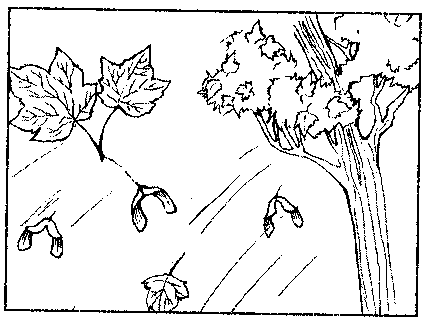 Часть ВВ-1Выпиши из текста сравнение.________________________________________________________________________________________________________________________________________________В-2Выпиши из текста олицетворение («оживление»).________________________________________________________________________________________________________________________________________________В-3Прочитай текст и заполни таблицу.Клен получил своё название из латинского языка и обозначает “острый”, так как его листья имеют острые лопасти от 3 до 5. Растёт клён в основном в умеренном поясе обоих полушарий, а также в Средиземноморье и в Средней Азии. 			Клён - это дерево или кустарник с опадающими, простыми, лопастными, довольно крупными черешковыми листьями. Плоды клёна имеют лёгкие своеобразные крылья, с помощью которых семена разносятся ветром по округе. 			Осенью эти растения окрашиваются в яркие цвета: лимонные, жёлтые, красные, оранжевые или бордовые. Окраска их зависит от вида клёнов. Часть СС-1 Сможет ли расти клён в тенистом и безветренном месте? Докажи свой ответ, представив два доказательства.______________________________________________________________________________________________________________________________________________________________________________________________________________________________________________________________________________________________________________________________________________________________________________________________________________________________Вариант 2.Часть А_________________________________________________________	Из всех деревьев русского леса милее всех мне наша береза. Хороши и чисты березовые светлые рощи. Белы стволы берез, покрытые тонкой берестою. 		Особенно хорош березовый лес весной. Как только сойдет в лесу снег, набухают на березах смолистые душистые почки. Из каждой случайно надломленной ветки березы каплет живительный сладкий сок. Множество пролетных певчих птиц собирается в березовых рощах. 										В летние знойные дни хорошо бродить в березовой роще. Теплый ветер шелестит над головой зеленой листвою. Пахнет травой,  грибами, спелой душистой земляникой. Сквозь густую листву прорываются солнечные лучи. 			Чудесен и ранней осенью березовый лес, покрытый золотыми монетками берёзовой  листвы.Крутясь в воздухе, танцуют, а потом падают на землю золотые листочки. От дерева к дереву протянуты тонкие липкие нити серебристой паутины. Прозрачен и чист воздух, малейший слышится в березовом лесу звук.				Простые деревенские люди ласково называли березу березонькой. В праздничные летние дни девушки завивали из ветвей молодых березок венки, пели под березами хороводные песни. 				(По И. Соколову-Микитову)А-1О чём этот текст? Напиши.	__________________________________________________________________________А-2Озаглавь текст. Впиши своё название на пустой строчке перед текстом.А-3Вставь слова в предложения, используя текст.Множество  __________________________________________________________ птиц.Сквозь густую  _______________________________________________________________________________________________________  лучи.А-4Какие песни? Выпиши слово из  текста. _____________________________________________А-5Чем пахнет летом в роще? Выпиши из текста три слова.________________________________________________________________________________________________________________________________________________А-6Впиши недостающие заголовки в план текста.Милая сердцу берёза.______________________________________________________________________________________________________________________________________________________________________________________________________Птицы готовятся к отлёту.А-7Сделай подписи рядом с  рисунком, используя текст._______________________________________________________________________________________________________________________________________________________________________________________________________________________________________________________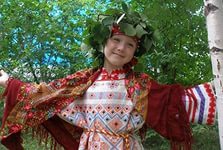 Часть ВВ-1Выпиши из текста сравнение.________________________________________________________________________________________________________________________________________________В-2Выпиши из текста олицетворение («оживление»).________________________________________________________________________________________________________________________________________________В-3Прочитай текст и заполни таблицу.Берёза считается самым красивым деревом в Сибири. Не зря его называют «русская красавица». Родина этого растения - Европа.					Берёза - это изящное листопадное дерево с прозрачной, сквозистой кроной и с тонкими свисающими ветвями. У берёзы северных районов белая кора, с чёрными отметинами, которая у основания покрыта мощной черноватой коркой, с глубокими трещинами. Листья плотные, треугольной или ромбовидной формы, с пильчатыми краями. Весной берёза выпускает длинные коричневые или зелёные сережки. Осенью же берёзовые рощи покрываются золотом от ярко-жёлтой листвы.			Часть СС-1Сможет ли берёза расти на  болотах в южных районах?Докажи свой ответ, представив два доказательства.1._____________________________________________________________________________________________________________________________________________________________________________________________________________________________2.____________________________________________________________________________________________________________________________________________________________________________________________________________________________Уровень сложностиЧисло заданийМаксимальный балл за выполнение заданий данного уровня сложностиБазовый51Повышенный 22Итого:73Уровень сложностиЧисло заданийМаксимальный балл за выполнение заданий данного уровня сложностиБазовый56Повышенный 18Итого:614№ заданияРаздел Критерии оцениванияМаксимальный балл1«Арифметические действия»За каждое правильное решение приема умножения – 1баллЗа каждое правильное решение приема деления – 1балл6 баллов2 «Арифметические действия»За каждое правильное решение письменного приема сложения – 1баллЗа каждое правильное решение письменного приема вычитания –1 баллЗа каждый правильный приём проверки – 1баллЗа правильное оформление записи -2балла6 баллов3«Геометрические величины»За правильное нахождение периметра -2 балла;За правильное нахождение площади – 2 балла За правильное оформление записи -1балла5 баллов4«Работа с текстовыми задачами»За правильные действия-2 баллаЗа правильный подсчет-2 баллаЗа правильно оформленную запить в ответе -2 баллаЗа правильное определение обозначения условия- 1 баллЗа правильную запись выражением -2 балла9 баллов5«Числа и величины»За каждый правильно выбранный знак - 1 балл6 баллов6*Нестандарная задача За каждое правильное решение задачи -5 баллов8 балловИтого:Итого:Итого:40 балла% выполненияКоличество балловОтметка100- 80 %32-26 баллов«5»79-65 %25-21 балла «4»64-50%20-16 баллов«3»менее 50%менее 15 баллов«2»№Части рабо-тыЧисло зада-нийМаксимальный первичный баллПроцент максимального первичного балла за задания данной части от максимального первичного балла за всю работу, равного 20Тип заданий1I101050с выбором ответа2II2420с кратким ответом3III2630с развёрнутым ответомИтого:3Итого:31420100Уровень сложностиЧисло заданийМакси-мальный первич-ный баллПроцент максимального первичного балла за задания данного уровня сложности от максимального первичного балла за всю работу, равного 20базовый101050повышенный2420высокий2630Итого:1420100Количество набранных баллов в тестеОценка по 5- бальной системе20-185 (отлично)17-124 (хорошо)11-73 (удовлетворительно)6-02 (неудовлетворительно)А1. Какое число предшествует числу 380 000?1) 379 999                   2) 370 000                   3) 380 001                    4) 370 000А2. Чему равна разность чисел   463  086 и 38 068 425 008                  2) 425 018                    3) 435 028                   4) 325 018А3. Найди значение выражения: 630 : 9 х 100 х - знак умножения 700                          2) 70                                3) 7000                         4) 6000А4. Чему равна сумма чисел 396476 и 9733? 406109                     2) 39510                       3) 396209                    4) 406209А5. Определи порядок действий и найди значение выражения 5120 – 2535: 5 + 20537                           2) 2585                           3) 4613                        4) 4633А6. Найди решение уравнения: 1560 – х = 340 + 2201)  2120                       2) 560                          3) 1000                         4) 1500А7. Вырази в минутах: 8 часов 42 минуты 842 мин                   2) 522 мин                   3) 480 мин                4) 520 минА8. Вычисли: 3 т  + 5058 кг1)  8т 100кг                     2)                          3)  6 т               4) А9. Сторона квадрата . Найди периметр этого квадрата.1)                         2)                        3)                         4) А10. Реши задачу. Из двух городов навстречу вышли две машины и встретились через 4 часа. Скорость одной машины  / ч, второй машины на  / ч больше. Каково расстояние между городами?1)                       2)                 3)                       4) В1. Вера, Надя и Маша пили соки: двое – апельсиновый, одна – лимонный. Надя и Вера, Надя и Маша пили разные соки. Кто пил лимонный сок?_________________________________________________________________________________________________________________________________________________________________________________________________________________________________________________________В2. Егору математика давалась легче, чем Лене, Лене легче, чем Денису. Кому математика давалась легче всего?____________________________________________________________________________________________________________________________________________________________________________________________________________________________________________________________________________А1. Какое число предшествует числу 370 000?1) 369 999                   2) 360 000                   3) 360 001                    4) 360 000А2. Чему равна разность чисел   463  038 и 38 042 425 008                  2) 420 018                    3) 424 996                   4) 325 018А3. Найди значение выражения: 720 : 9 х 100 х - знак умножения 800                          2) 80                                3) 7000                         4) 8000А4. Чему равна сумма чисел 396 325 и 7 523? 406 109                     2) 403 848                       3) 390 209                    4) 306 209А5. Определи порядок действий и найди значение выражения 3 120 – 4 248: 6 + 50637                           2) 2 462                           3) 3 613                        4) 4 635А6. Найди решение уравнения: 1 340 – х = 570 + 3001)  2 100                       2) 530                          3) 2000                         4) 470А7. Вырази в минутах: 3 часа 17 минут 197 мин                   2) 321 мин                   3) 340 мин                4) 320 минА8. Вычисли: 5 т 73 кг + 3 018 кг1)  8т 091кг                     2) 84 кг                         3)  8 т 200 кг              4) 101 кгА9. Сторона квадрата 9 см. Найди периметр этого квадрата.1) 26 см                        2) 20 см                       3) 36 см                        4) 14 смА10. Реши задачу. Из двух городов навстречу вышли две машины и встретились через 3 часа. Скорость одной машины 60 км / ч, второй машины на 5 км / ч больше. Каково расстояние между городами?1)  500 км                     2) 220 км                    3) 195 км                      4) В1. Миша, Вася и Маша пили соки: двое – апельсиновый, один – лимонный. Миша и Маша, Вася и Маша пили разные соки. Кто пил лимонный сок?_________________________________________________________________________________________________________________________________________________________________________________________________________________________________________________________В2. Вадим математика давалась легче, чем Оле, Оле легче, чем Вите. Кому математика давалась легче всего?____________________________________________________________________________________________________________________________________________________________________________________________________________________________________________________________________________С1. Две белки съели 17 орехов. Одна белка съела 5 орехов, а вторая – 4 ореха, то орехов у них стало поровну. Сколько орехов было у второй белки вначале?Ответ:С2. У Маши 4 тетради – красная, желтая, голубая и зеленая, и 2 ручки – синяя и белая. Сколькими способами она может составить себе набор? (продолжи)Тетрадь:  красная    краснаяРучка:  белая        ……….Ответ:Уровень сложностиЧисло заданийМаксимальный балл за выполнение заданий данного уровня сложностиБазовый66Повышенный 24«Высокий»13Итого:913Обитатели озёр и рекОбитатели морейМлекопитающиеОбитатели озёр и рекОбитатели морейМлекопитающие1 вариантБ) растения, грибы, животные, человекВ) дождь, камни, песок, облакаГлаз – орган зренияНос – орган обонянияУхо – орган слухаКожа – орган осязанияЯзык – орган вкусаВ) РоссияА) главный закон государстваБелый, Синий, КрасныйБ) Земля – третья из восьми планетБ) естественный спутник ЗемлиЦарства живой природы – бактерии, грибы, растения, животные и человекДышит, растет, питаетсяШмельОкуньВоробейВолкВ) подосиновик, опята, рыжикБ) деревья, кустарники, травыВ) дятелДубИсток, Устье, Русло2 вариант1. В) бактерии, растения, грибы, животные2. Б) камни, вода, воздух, дождь3.  Глаз – орган зрения     Нос – орган обоняния      Ухо – орган слуха       Кожа – орган осязания       Язык – орган вкуса4. в) Москва5. В) главный закон государства6. Белый, Синий, Красный7. В) естественный спутник Земли8. А) Земля-третья из восьми планет.9. Царства живой природы – бактерии, грибы, растения, животные и человек10. Дышит, размножается, питается11. Заяц      Стрекоза      Лягушка      Божья коровка12. Б) ложные опята, бледная поганка, мухомор13. А) деревья, кустарники, травы14. Б) дятел15. Сосна16.17. Исток, Устье, Русло№Части работыЧисло заданийМаксималь-ный первичный баллПроцент максимального первичного балла за задания данной части от максимального первичного балла за всю работу, равного 20.Тип заданий1.I101050с выбором ответа2.II3630со свободно- конструируемым ответом 3.III2420с развёрнутым ответомИтого: 3Итого: 31520100Уровень сложностиЧисло заданийМаксимальный первичный баллПроцент максимального первичного балла за задания данного уровня сложности от максимального первичного балла за всю работу, равного20базовый101050повышенный4840высокий1210Количество набранных баллов в тестеОценка по 5-ти бальной системе6-0«2»(неудовлетворительно)11-7«3» (удовлетворительно)17-12«4» (хорошо)18-20«5» (отлично)Уровень сложностиЧисло заданийМаксимальный балл за выполнение заданий данного уровня сложностиБазовый1313Повышенный 12Итого:1415ЧастьЧасть АЧасть АЧасть АЧасть АЧасть АЧасть АЧасть АЧасть ВЧасть ВЧасть ВЧасть СЗадание12345671231УровеньБББББББПППП%63,6 %63,6 %63,6 %63,6 %63,6 %63,6 %63,6 %36,4 %36,4 %36,4 %36,4 %«5»«4»«3»«2»81-100 %56-80 %32-55 %Менее 31 %.17 - 21 б 12 – 16 б 7 - 11 бМенее 7 баллов.Где произрастает клён?Почему плоды клёна могут разноситься ветром?От чего зависит окраска листьев клёна осенью?Где родина берёзы?Какие листья у берёзы?Что появляется на берёзе весной?